Lección 13: Conectemos todo: Sumemos y restemos fraccionesSumemos y restemos fracciones que tienen denominadores diferentes.Calentamiento: Conversación numérica: Sumas con Encuentra mentalmente el valor de cada expresión.13.1: Denominadores comunesTyler dice: “Para encontrar la suma, puedo usar 18 como denominador común”.Han dice: “Para encontrar la suma, puedo usar 24 como denominador común”.Clare dice: “Para encontrar la suma, puedo usar 48 como denominador común”.¿Con quién estás de acuerdo? Explica o muestra cómo razonaste.¿Cuál es el valor de ?¿Podrías usar otros denominadores comunes para encontrar la suma? Explica o muestra cómo razonaste.13.2: Denominadores diferentesEncuentra el valor de cada expresión. Explica o muestra cómo razonaste.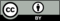 © CC BY 2021 Illustrative Mathematics®